Clue 6Fell from Mrs Claus’ Handbag and found at the foot of the escalator near the Grotto.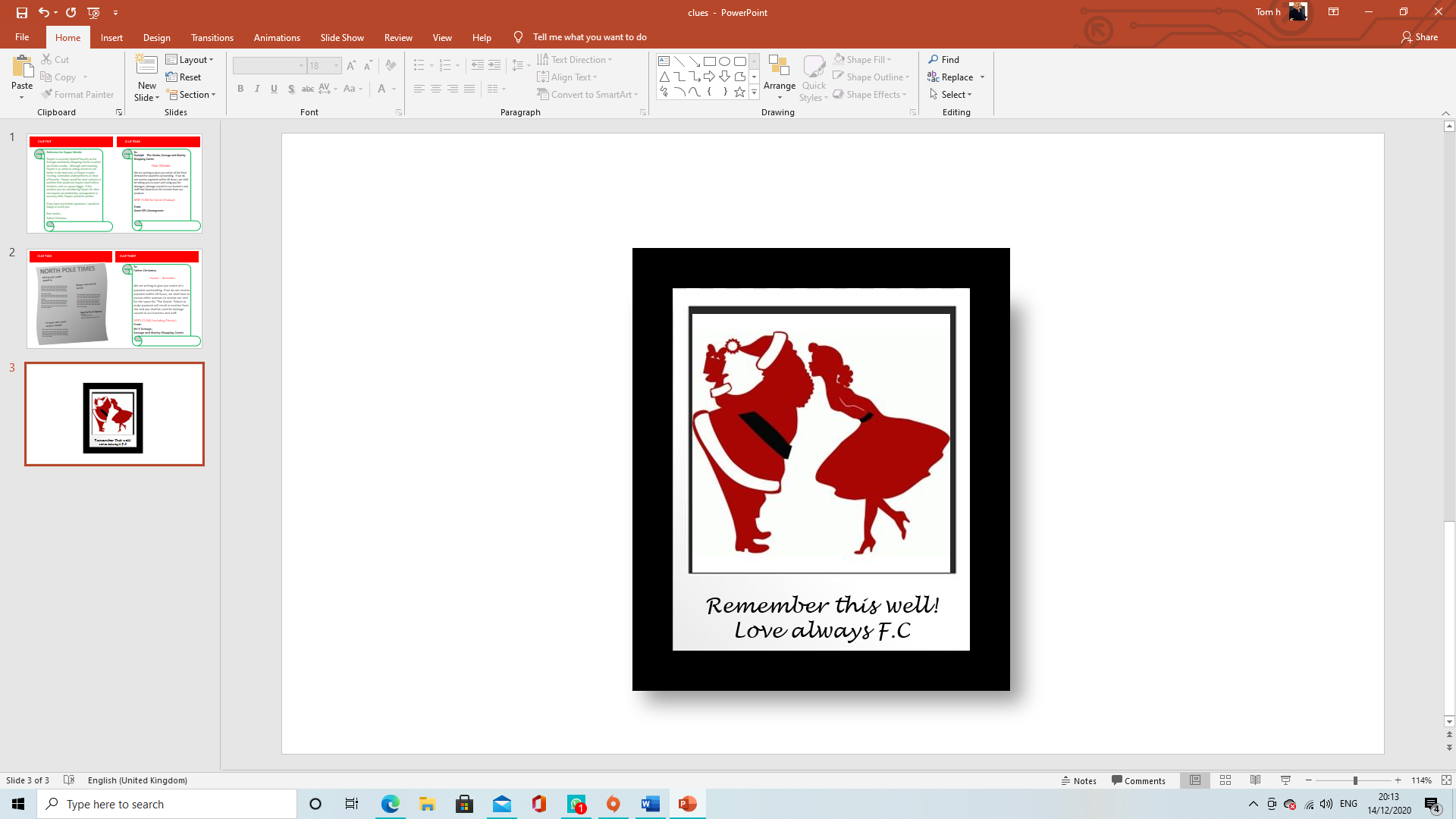 